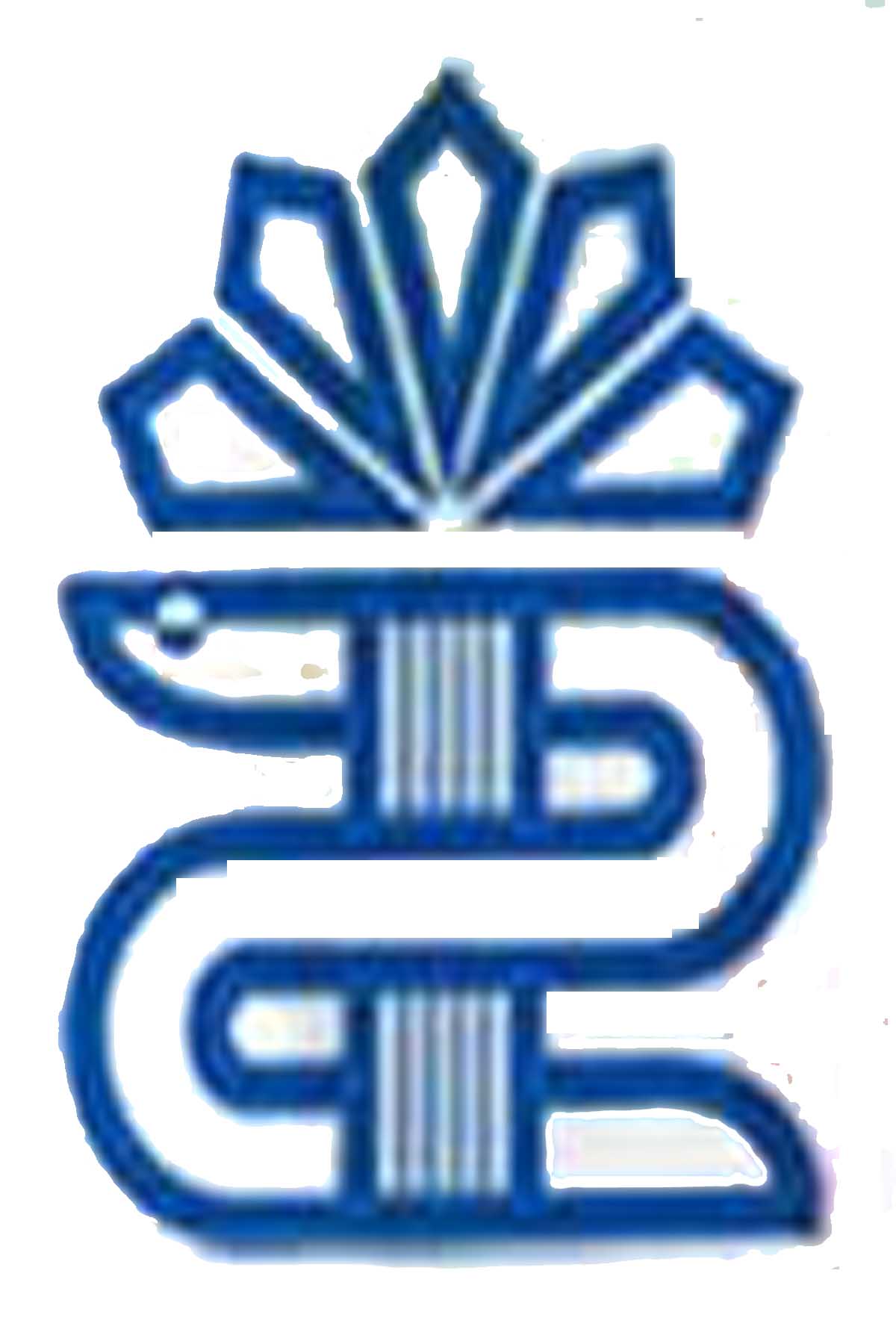 دانشگاه علوم  پزشکی و خدمات  بهداشتی  درمانی  لرستان مرکز آموزشی درمانی  بیمارستان شهیدرحیمیفرآیند همکاری در چاپ  و  ثبت  مقالات اعضای هیات علمی دربیمارستان شهیدرحیمی